Fourfold Gospel 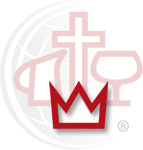 The CROWN: Christ our COMING KINGThe crown represents Christ's royalty as the King of Kings. His coming will be a visible, personal appearance.I. The pre-millennial coming of christ			, who is the founder of our denomination, was once asked by a reporter, "Dr. Simpson, do you know exactly when Jesus Christ will return?"  He had just finished preaching about the Second Coming of Christ.  His response was, "Yes and I will tell you if you promise to publish every word that I say."  The reporter agreed.  A.B. Simpson then quoted Matthew 24:14And this gospel of the kingdom will be proclaimed throughout the whole world as a testimony to all nations, and then the end will come.When the whole world hears the Gospel, Jesus will 				 in the same way he 			."Men of Galilee, why do you stand looking into heaven? This Jesus, who was taken up from you into heaven, will come in the same way as you saw him go into heaven." Acts 1:11Christ's return will 				 the millennial reign.  Then I saw thrones, and seated on them were those to whom the authority to judge was committed. Also I saw the souls of those who had been beheaded for the testimony of Jesus and for the word of God, and those who had not worshiped the beast or its image and had not received its mark on their foreheads or their hands. They came to life and reigned with Christ for a thousand years. The rest of the dead did not come to life until the thousand years were ended. This is the first resurrection. Blessed and holy is the one who shares in the first resurrection! Over such the second death has no power, but they will be priests of God and of Christ, and they will reign with him for a thousand years.  (Revelation 20:4-6 emphasis mine)He is no shadowy, cloudlike form, but He has flesh and bones as we have.  That is our Christ, a living physical Christ, and He is able and willing to share His physical life with you, by breathing His strength into you. (A.B. Simpson, 42)  II. events surrounding the rapture of the churchThe rapture is when Christ takes his church 			 the tribulation.  (Pre-tribulation)For the Lord himself will descend from heaven with a cry of command, with the voice of an archangel, and with the sound of the trumpet of God. And the dead in Christ will rise first. Then we who are alive, who are left, will be caught up together with them in the clouds to meet the Lord in the air, and so we will always be with the Lord.”  1 Thessalonians 4:16-17Six signs of the coming rapture. (A.B. Simpson. The Fourfold Gospel. 58-59)1. 			 change		2. Gathering of Jews back to 			3. 		      denouncing of God	4. Rise in 				5. Church is 					6. 		 is preached to all the EarthIII. THE IMMINENCE OF CHRIST'S COMINGAND WORLD MISSIONSImminence of Christ's coming means that he can come at any place and at any time.But concerning that day and hour no one knows, not even the angels of heaven, nor the Son, but the Father only... Therefore you also must be ready, for the Son of Man is coming at an hour you do not expect.  Matthew 24:36 44Christ will return when the whole world hears the Gospel.  The sooner the world hears the Gospel, the sooner he returns to take believers home.But our citizenship is in heaven, and from it we await a Savior, the Lord Jesus Christ.  Philippians 3:20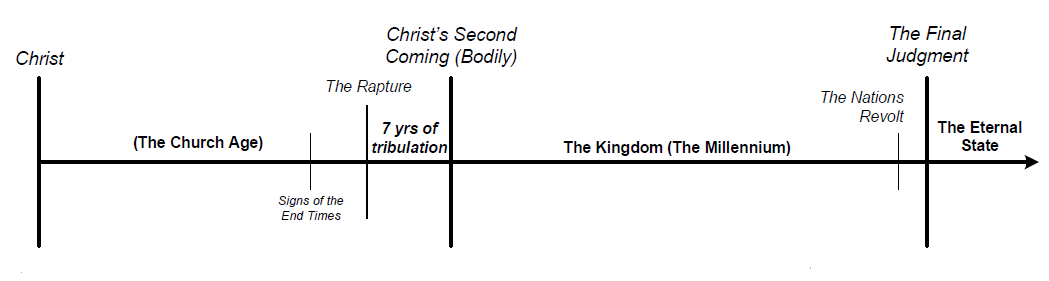 